Отчет ПДДСредняя группа 2 «Радуга»Харлашкина А.Д.Фесенко Е.А.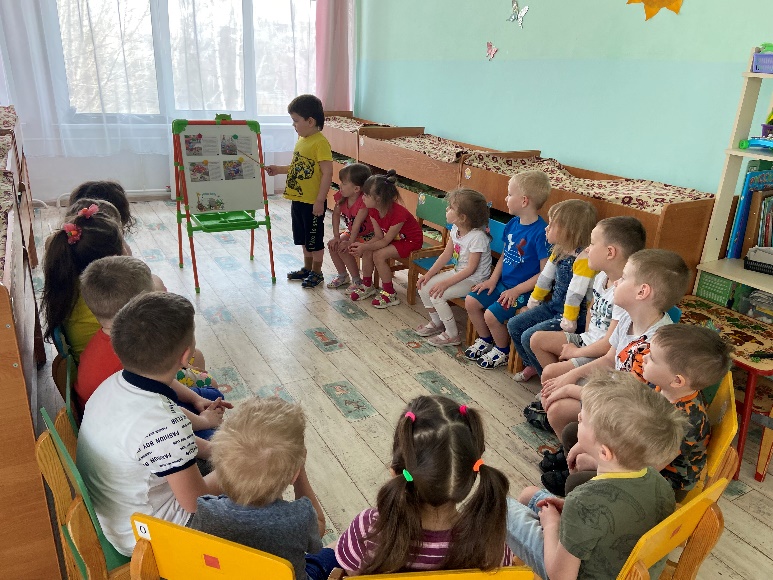 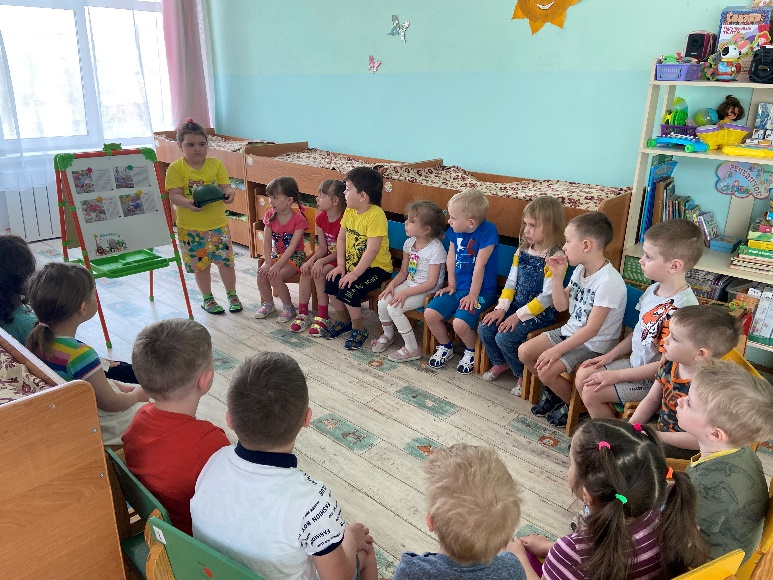 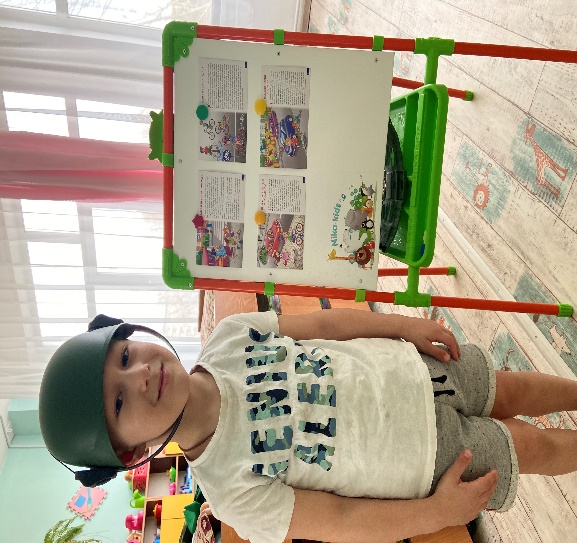 №п\пНаименования мероприятияДата и место проведенияКоличество детейКраткое описание1Беседа «Юный велосипедист»18 апреля группа18Была проведена беседа «Юный велосипедист» основы безопасного вождения.2Практические занятие «Шлем- всему голова».18 апрелягруппа 18«Шлем- всему голова»популяризация использования детских шлемов при езде на велосипедах.